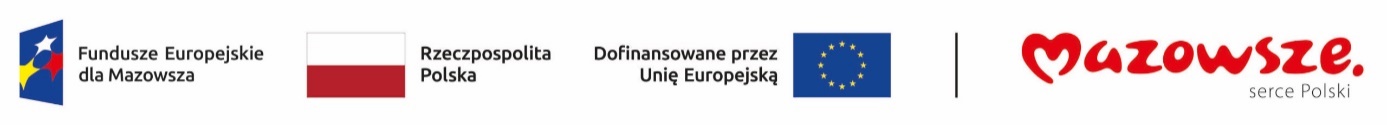 Z.OSP.271.1.2024                                                                                         Załącznik nr 4 do SWZ                                      Zamawiający:                                                                                                                                                  Ochotnicza Straż Pożarna w Michałowie                                  Michałów 21                                                          96-330 Puszcza Mariańska  Wykonawca:…………………………………………………………………………(pełna nazwa/firma, adres, w zależności od podmiotu: NIP/PESEL, KRS/CEiDG)reprezentowany przez:…………………………………………………………………………(imię, nazwisko, stanowisko/podstawa do  reprezentacji)                                  UWAGA: Wykaz musi zostać podpisany elektronicznym podpisem  kwalifikowanym osoby (osób) upoważnionej do reprezentowania Wykonawcy/ Wykonawcy wspólnie ubiegającego się o zamówienie.WYKAZ DOSTAW ZREALIZOWANYCH PRZEZ WYKO0NAWCĘW związku z przetargiem na zamówienie pn.: „Zakup nowego ciężkiego samochodu ratowniczo-gaśniczego na potrzeby OSP Michałów w celu walki ze skutkami klęsk i katastrof”, oświadczam że wykonałem następujące dostawy:Uwaga: Wykonawca jest zobowiązany załączyć dowody określające, czy dostawy te zostały wykonane należycie.Lp.Przedmiot dostawyWartość dostawy brutto PLNData wykonaniaMiejsce wykonaniaPodmiot na rzecz którego dostawy zostały wykonane1.2.3.